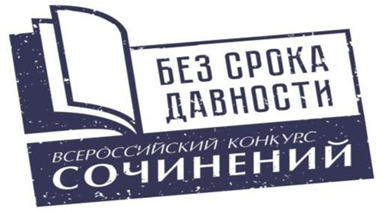 Сопроводительный лист передачи работ-победителей регионального этапа на федеральный этап Всероссийского конкурса сочинений «Без срока давности» 2022/23 г.Наименование (полное) субъекта Российской Федерации / Государства, на территории которого располагается школа МИД / Республика БеларусьЧувашская РеспубликаПредседатель жюри ________________/___________________________________/(подпись)			(расшифровка подписи) Координатор _________________/_________________________________________/			(подпись)		расшифровка подписиФ.И.О. участникаТема сочиненияИтоговый баллОригинальность текста (в %)5-7 классы (категория 1)5-7 классы (категория 1)5-7 классы (категория 1)5-7 классы (категория 1)8-9 классы (категория 2)8-9 классы (категория 2)8-9 классы (категория 2)8-9 классы (категория 2)10-11(12) классы (категория 3)10-11(12) классы (категория 3)10-11(12) классы (категория 3)10-11(12) классы (категория 3)Обучающиеся по образовательным программам среднего профессионального образования (категория 4)Обучающиеся по образовательным программам среднего профессионального образования (категория 4)Обучающиеся по образовательным программам среднего профессионального образования (категория 4)Обучающиеся по образовательным программам среднего профессионального образования (категория 4)